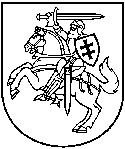 APLINKOS APSAUGOS AGENTŪRAPAKEISTASTARŠOS INTEGRUOTOS PREVENCIJOS IR KONTROLĖSLEIDIMAS Nr. R-97[1] [1] [1] [6] [5] [7] [9] [2] [0](Juridinio asmens kodas)UAB IDAVANG Šeduvos padalinys, Prastavonių k., LT-82236 Radviliškio raj., tel. +370 656 41851 (Tadas Palubinskas), el. p.:tadas.palubinskas@idavang.com(Ūkinės veiklos objekto pavadinimas, adresas, telefonas, elektroninio pašto adresas)UAB IDAVANG, Veselkiškių k. 1, Pakruojo raj. (Adresas korespondencijai – A. Goštauto g. 40 B, 8 aukštas, LT-03163 Vilnius, tel. +370-656-41851)(Veiklos vykdytojas, jo adresas, telefono, fakso Nr., elektroninio pašto adresas)Leidimą sudaro 7 puslapiai (be priedų)Išduotas ...2010-12-27 Šiaulių RAAD, pakeistas 2014-08-18 Aplinkos apsaugos agentūroje.	Titulinis lapas pakeistas 2018-06-12				A.V.Direktorė                                       Aldona Margerienė		_______________________                                                         (vardas, pavardė)		 	(parašas)Šio leidimo parengti 3 egzemplioriai